The Industrial Revolution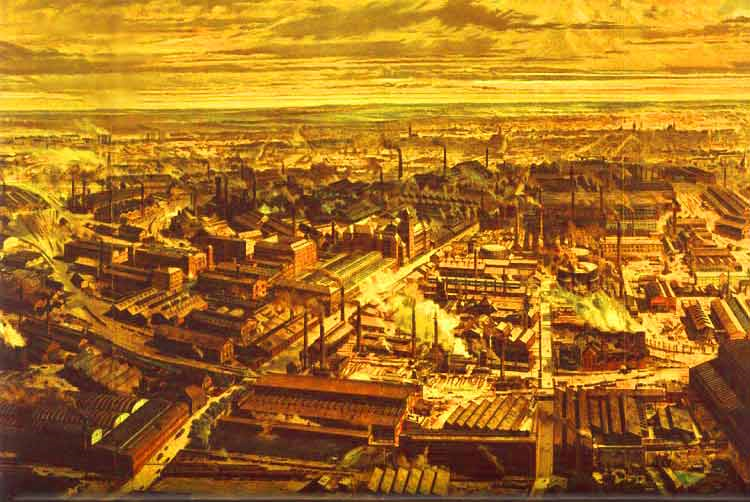 Industrial Revolution: Chapters 25 & 26Read the chapter sections and review your class notes on a daily basis in order to complete this test review. The test is _______________________________.For the test, be able to: Explain the impact of the Agricultural Revolution Describe the Impact of the Irish Potato FamineExplain Spheres of Influence Explain the significance of Karl Marx and outline his beliefs (Communism)Explain the concept of Laissez-Faire CapitalismExplain why transportation systems were an important part of the Industrial Revolution HOW TO DO IDENTIFICATIONS FOR EACH UNIT Identifications, which are worth 2 pts each, should be done in this manner:TERM + identification phrase + interpretive commentary = 2 analytical (complex) sentencesTerm		+	definition 		+	why it’s importantSample of how you will write it: 1.  Nationalism:  Pride in one’s country.  Nationalism was responsible for the unification like countries 	like Germany and Italy, and caused empires like the Ottoman Empire to break apart.Do not understand or have never heard of this.I remember something but not everythingI can explain   this to others like the teacherI can … Michigan Standards 6.1.1, 6.1.2, 6.1.3, 6.1.4, 6.2.2, 6.2.3, 6.3.1Explain how and why the growth of industrialism was a global phenomenon.Explain when the Industrial Revolution happened.	pptExplain where the Industrial Revolution happened.	pptExplain why the Industrial Revolution happened in Great Britain.	pptAnalyze the short and long term effects of industrialization.	C&EboxesExplain why the short and long term effects of industrialization were inevitable.                                                                                                                           pptExplain the term capitalism.	NWT pptExplain the term communism.	NWT pptExplain the term industrialization.	NWT pptExplain the term labor unions.	NWT pptExplain the term liberalism.	NWT pptExplain the term socialism.	NWT pptExplain the term urbanization.	NWT pptExplain the term working class.	NWT pptAnalyze historical documents about the Industrial Revolution.	DBQ25.125.2Chapter 26.11.  industrial Revolution16.  urbanization28.  suffrage2.  enclosures17.  middle class29.  Great Famine (Irish Potato)3.  crop rotation18.  living and working condit.30.  Mass migrations4.  industrialization5.  factors of production25.4 6.  textiles/textile industry19.  laissez faire7.  factory20.  Adam Smith8.  transportation revolution21.  capitalism9.  entrepreneur22.  socialism10.  new agricultural rev.23.  Karl Marx11.  James Hargreaves24.  communism12.  Tenements25.  unions13.  Robert Fulton26.  strike14.  Eli Whitney27.  women’s rights15.  James Watts